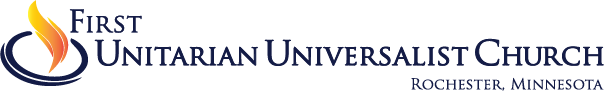 Board Meeting – April 17, 2019Our Mission:  To be a compassionate, welcoming community that nurtures spiritual growth and practices justice.Meeting MinutesBoard:  Gail Bishop, President; Ann Hutton, Vice President; Rob Harveland, Treasurer; Greg Turosak, Secretary; Charyssa Cobb, Kim Reid, Dave Siljenberg, Joe Lobl and Angie Gupta, Members at Large; Rev. Luke Stevens-Royer, ex officioAbsent:  Greg Turosak, SecretaryCall to Order and Chalice Lighting:  Gail called the meeting to order and the chalice was lit. Ann shared words from Soul Matters on this month’s theme of Wholeness.Consent Agenda:  Motion by Rob, second by Angie to approve Consent Agenda and March 2019 minutes. Approved.Financial update. Rob provided a summary of recent financial activity. We have received a recent stock gift and the Finance Committee will review which to hold and which to sell. The pre-paid pledges are up, there has been an increase in the Endowment Fund and youth fund has also seen an increase with over $10,500 collected for the Boston trip. We have received a letter from the UUA acknowledging us as an honor congregation.Old business.Liaison reports.Stewardship. Joe reported that 96% of the pledging units, 212, have responded. The projected revenue is still about $16,000 short of the proposed budget but Stewardship is hopeful that the remaining sustaining members will respond. It is hoped that this year’s campaign will successfully conclude by April 30. There has been a positive response to the stewardship celebration and thoughts to possibly host that event as a kickoff next year. Sanctuary. Ann noted the addition of new window blinds and a small table with chairs. We could easily be ready to house a guest, should the need arise. Gail reminded the group that all of the sanctuary churches in the Twin Cities are currently hosting guests. Bylaws. Ann reviewed the recommended motions for the annual meeting. Gail recommended and the Board agreed to amend language describing how the Finance Committee Chair is appointed. The proposed wording will reflect what has been done for a good number of years and make it consistent with the other standing committees.  A PDF of the proposed bylaws changes, the recommended motions, and a copy of the current policy pertaining to Congregational Resolutions on Matters of Social Justice will be posted to the web in early May. In an effort to aid counting, both the quorum and voting, members will be given a numbered piece paper to rise when votes are called. Board members agreed to act as counters.Safe congregation. Dave said he and Julie Gilkinson are communicating regarding maps on the wall for fire safety and other safety issues. Endowment. Joe reported the committee will consider new policy language which takes into consideration the proposed amendments to the bylaws.Personnel. Kim reported the Personnel Committee has not met since the last Board meeting.Religious Education. Angie said RE is going well. BLUU funding.  Rev. Luke reported that the May 12 service will focus on Alice Walker and will include a shared plate for BLUU.Fire Drill Practice.  Rev. Luke reported that Erika and Dave Edmondson are addressing questions and details that arose during the first drill. Future drills will be planned.Sex Offender Risk Reduction Policy Forum. Gail indicated the discernment process will continue with additional informational sessions being planned for summer and fall. We will continue to engage the congregation around the topic of restorative justice.Minister’s report. Rev. Luke reviewed his reflections as shared in his monthly report, including his recommendation to create a Shared Ministry Team. The Board agreed with his approach and endorsed moving forward to create such a group that would conduct congregational conversations to help define roles and responsibilities among staff and lay leaders.New business. Report on Visioning Trip and Upcoming Plans. The small group visited three metro area UU churches. The visiting team will provide a report at a Sunday afternoon forum in May which will also include the results of the Building and Grounds Survey.Voting items; policy/description/procedure items.G-4, Solicitation on church premises. Set aside until next month.G-8, Memorial Garden interment. Set aside until next month.G-17, Sunday medical emergency response. Worship Committee is re-writing this document. Set aside until next month. Nominations Update. The Nominating Committee is working to identify individuals to nominate for two positions on the Board and two on Nominating Committee. Other business. Grace Notes for next year. Consensus of board is to keep writing articles next year. Board meeting concluded with motion by Rob and second by Angie. Approved.Respectfully submitted, Ann Hutton, Acting Secretary